Thank you for joining us! NC State’s success requires the collective support of our alumni and friends. Let us know how you would like to be a part of the Think and Do the Extraordinary Campaign.
 
		     Complete this card for a chance to win an NC State prize!I’d like to be a Campaign volunteer or ambassadorI want to make a Campaign giftI’d like Alumni Association membership information
Name:		________________________________________________Email:		________________________________________________Address:	________________________________________________

-------------------------------------------------------------------------------------------------------------------------------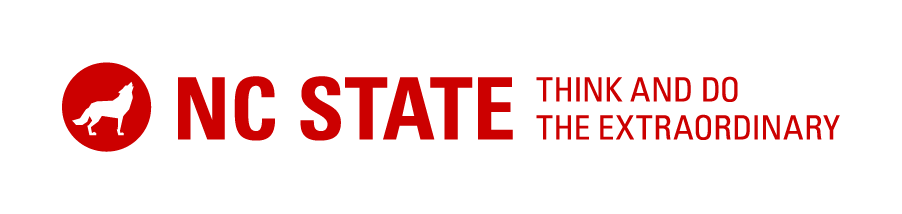 Thank you for joining us! NC State’s success requires the collective support of our alumni and friends. Let us know how you would like to be a part of the Think and Do the Extraordinary Campaign. 
                                 Complete this card for a chance to win an NC State prize!I’d like to be a Campaign volunteer or ambassadorI want to make a Campaign giftI’d like Alumni Association membership information
Name:		________________________________________________Email:		________________________________________________Address:	________________________________________________
